Výsledek voleb do Poslanecké sněmovny Parlamentu České republiky
konaných ve dnech 20. a 21. října 2017 ve volebním okrsku Klenovice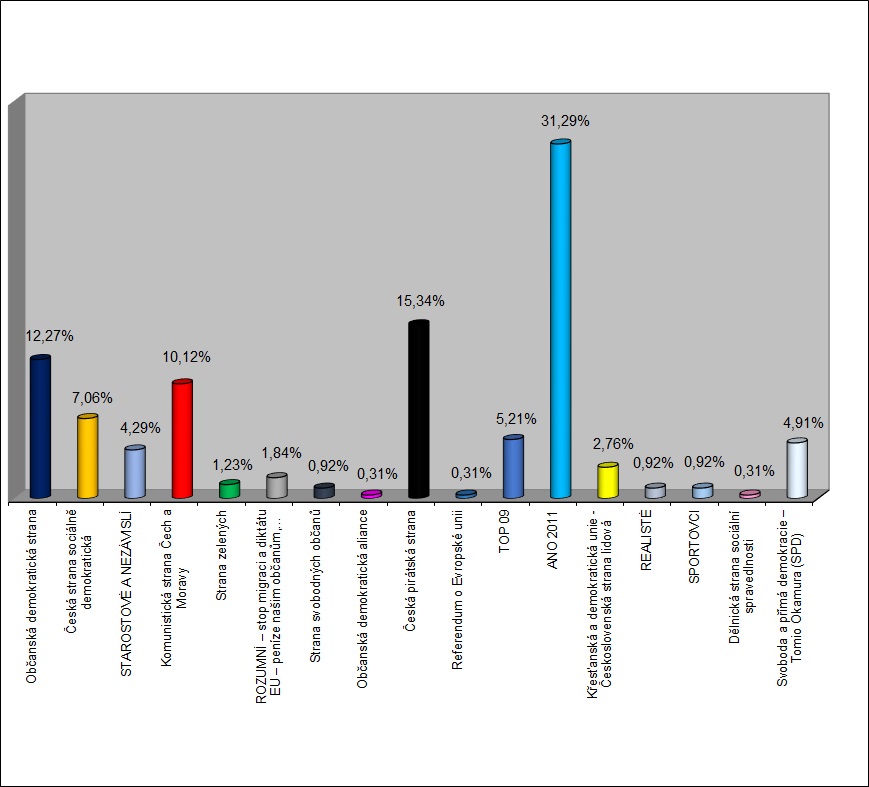 počet voličů zapsaných ve voličských seznamech499počet voličů, kterým byla vydána úřední obálka327počet odevzdaných úředních obálek327účast ve volbách v %65,53počet platných hlasů326stranapočet hlasůhlasy v %Občanská demokratická strana4012,27Řád národa - Vlastenecká unie00,00CESTA ODPOVĚDNÉ SPOLEČNOSTI00,00Česká strana sociálně demokratická237,06Radostné Česko00,00STAROSTOVÉ A NEZÁVISLÍ144,29Komunistická strana Čech a Moravy3310,12Strana zelených41,23ROZUMNÍ – stop migraci a diktátu EU – peníze našim občanům, důchodcům, dětem, zdravotně postiženým…61,84Strana svobodných občanů30,92Blok proti islamizaci – Obrana domova00,00Občanská demokratická aliance10,31Česká pirátská strana5015,34Referendum o Evropské unii10,31TOP 09175,21ANO 201110231,29Dobrá volba 201600,00Sdružení pro republiku - Republikánská strana Československa Miroslava Sládka00,00Křesťanská a demokratická unie - Československá strana lidová92,76Česká strana národně sociální00,00REALISTÉ30,92SPORTOVCI30,92Dělnická strana sociální spravedlnosti10,31Svoboda a přímá demokracie – Tomio Okamura (SPD)164,91Strana Práv Občanů00,00